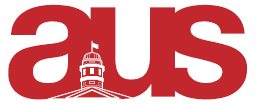 Report of East Asian Studies Students’ AssociationUpdate on Events and Semester Overview	We have been busy this new semester planning events for our students! We have hired three peer tutors, one for Korean language studies, and two for our students studying Mandarin.  The peer tutors are hosting weekly office hours to help instruct and help McGill undergrads studying these languages, as well as any students interested in learning more.  In addition to the language tutors, we are also hosting a language exchange this upcoming week, open to all students interested in practicing Mandarin, Japanese, or Korean in a casual and inclusive conversation environment.	In addition to our upcoming language exchange, we are also in the midst of planning a Lunar New Year event in conjunction with the Grad students of the EASSA department, as well as our faculty.  The event will be hosted at Thompson Hall and will be a good opportunity for students of all ages to mix with our professors and get to know the department better.  On February 1st, we will be hosting a documentary screening of “Joshua: Teenager vs Superpower”, following the story of Joshua Wong as he fights for democracy in Hong Kong.  The film will have a professor of Chinese history and politics there to lead a discussion after the viewing in order to better engage our audience. Respectfully Submitted,Christopher MacDonald, VP External